Szanowni Państwo, W związku z postępem prac nad Lokalnym Programem Rewitalizacji dla Gminy Czempiń zwracamy się do Państwa z prośbą o wypełnienie ankiety, której wyniki uwzględnione zostaną w przedmiotowym dokumencie.Rewitalizacja jest kompleksowym procesem wyprowadzania ze stanu kryzysowego obszarów zdegradowanych poprzez działania przede wszystkim o charakterze społecznym, uzupełniane przez działania na rzecz lokalnej gospodarki i przestrzeni. Działania te są skoncentrowane terytorialnie i prowadzone w sposób zaplanowany oraz zintegrowany poprzez programy rewitalizacji. Z przeprowadzonej analizy wskaźnikowej wynika, iż najwyższe natężenie negatywnych zjawisk występuje w Czempiniu na osiedlach nr 1, 2, 5 oraz 6, w związku z tym obszar ten zostanie objęty działaniami rewitalizacyjnymi. Ryc. 1. Obszar rewitalizacji w Czempiniu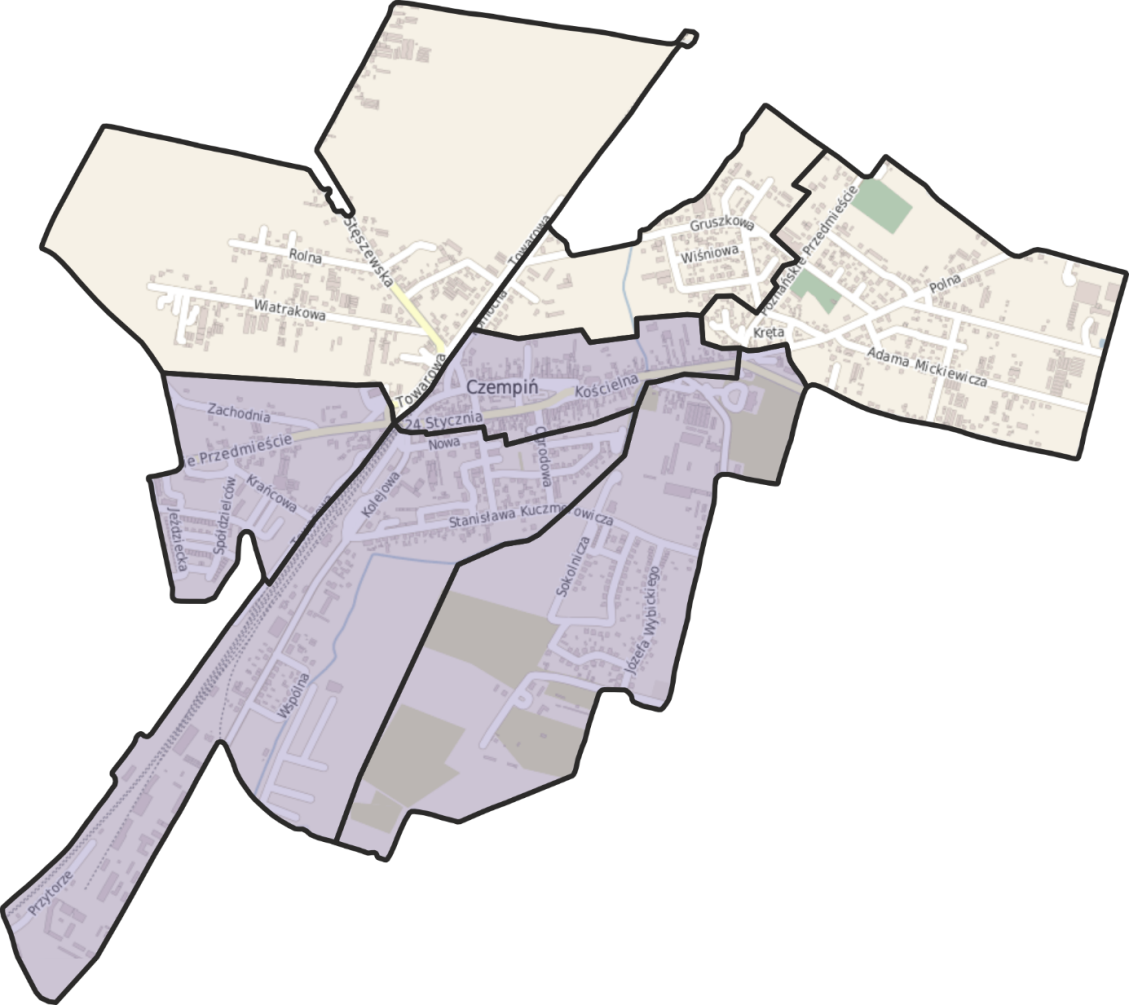 Problemy zidentyfikowane na etapie analizy:niekorzystna struktura demograficzna;wysoki poziom ubóstwa mieszkańców;popełniane wykroczenia;mała aktywność społeczna mieszkańców;bezrobocie;niski udział osób deklarujących selektywną zbiórkę odpadów;niewielka powierzchnia użytkowa gminnych lokali mieszkalnych.Co Pana/Pani zdaniem jest główną przyczyną zmian struktury demograficznej  (starzejącego się społeczeństwa) na obszarze rewitalizacji?niska dzietność;wydłużanie się czasu życia;rozwój medycyny;ujemne saldo migracji;odpływ młodych mieszkańców z miasta;inne, jakie?:Proszę wskazać główną przyczynę ubóstwa mieszkańców obszaru rewitalizacji:brak miejsc pracy;bierność zawodowa;alkoholizm, narkomania;polityka socjalna Państwa;brak ambicji;inne, jakie?:Proszę wskazać przyczynę małego zaangażowania w życie społeczne mieszkańców obszaru rewitalizacji:brak czasu;brak pomysłu;brak wiedzy i umiejętności;brak wiary w powodzenie podejmowanych działań;obawa przed nadmiernymi zobowiązaniami;inne, jakie?:Co Pana/Pani zdaniem jest główną przyczyną bezrobocia na obszarze rewitalizacji?brak miejsc pracy na lokalnym rynku pracy;brak chęci do pracy;relatywnie niskie wynagrodzenie;brak kwalifikacji;polityka socjalna Państwa;potrzeba opieki nad osobami niesamodzielnymi (dzieci/seniorzy/niepełnosprawni);inne, jakie?:Co Pana/Pani zdaniem jest przyczyną popełnianych wykroczeń na obszarze rewitalizacji?niewystarczający monitoring;niewystarczająca oferta zajęć pozalekcyjnych;niewystarczająca oferta kulturalno-rozrywkowa;problemy w rodzinie;alkoholizm, narkomania;ubóstwo;inne, jakie?:Dlaczego Pana/Pani zdaniem mała liczba mieszkańców obszaru rewitalizacji deklaruje selektywną zbiórkę odpadów?brak świadomości ekologicznej;uciążliwość selektywnej zbiórki odpadów;brak poczucia celowości tego procesu;inne, jakie?:Co Pana/Pani zdaniem jest największym atutem Czempinia?Co Pana/Pani zdaniem jest największym potencjałem rozwojowym obszaru rewitalizacji?Działania na rzecz której grupy społecznej uważa Pan/Pani za kluczowe w ramach procesu rewitalizacji?osoby starsze;osoby niepełnosprawne;osoby bezrobotne;dzieci i młodzież;inna, jaka?Proszę o wskazanie najważniejszych korzyści, jakie według Pana/Pani powinny zostać osiągnięte w wyniku przeprowadzonego procesu rewitalizacji (proszę zaznaczyć maksymalnie 3 efekty)11. Płeć: 12. Wiek13. Wykształcenie14. Miejsce zamieszkaniaDziękujemy za poświęcony czas!wzrost kwalifikacji i kompetencji mieszkańcówwłączenie społeczne osób wykluczonych i/lub zagrożonych marginalizacjązwiększanie integracji i aktywności mieszkańcówpoprawa jakości i zwiększenie dostępności usług publicznychpoprawa bezpieczeństwa publicznegorozwój przedsiębiorczościpoprawa estetyki i funkcjonalności przestrzeni publicznychpoprawa stanu infrastruktury technicznej i drogowejzapewnienie opieki osobom starszym i niepełnosprawnymorganizowanie imprez i wydarzeń kulturalnych sprzyjających integracji społecznejrozszerzenie oferty spędzania czasu wolnego mieszkańców w każdym wiekupoprawa stanu technicznego zabytków, dbanie o dziedzictwo kulturowelikwidacja barier architektonicznychpoprawa oferty edukacyjnej i kulturalnejkobietamężczyznaponiżej 1818 – 2526 – 3031 – 4546 – 60powyżej 60podstawowegimnazjalnezasadnicze zawodoweśrednie techniczneśredniewyższeMiasto Czempiń – obszar rewitalizacjiMiasto Czempiń – poza obszarem rewitalizacjiGmina Czempiń